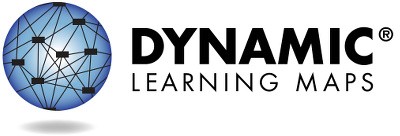 مجموعی نتائجابتدائی سائنس طلباء کو 9 بنیادی عناصر سے متعلق 27 مہارتوں میں اپنی کامیابیاں دکھانے کا موقع دیتی ہے۔ [طالب علم کا نام] نے بہار 2023 کے دوران ان 27 مہارتوں میں سے __ میں مہارت حاصل کی ہے۔ مجموعی طور پر، سائنس میں [طالب علم کا نام] کی مہارت کارکردگی کی چار اقسام میں سے ___ میں آتی ہے: _______۔ وہ مخصوص مہارتیں جن میں [طالب علم کا نام] نے عبور حاصل کیا ہے، نہیں کیا ہے [طالب علم کا نام] کے لرننگ پروفائل میں مل سکتی ہیں۔اُبھرتا ہوا	ہدف کے قریب 	ہدف پر	اعلیٰ درجے پرشعبہکسی شعبے میں حاصل کردہ مہارتوں کے فیصد کا خلاصہ عمودی لکیروں والے گراف میں ظاہر ہے۔ معیار کے مطابق مختلف سطحوں پر مواد کی دستیابی کی وجہ سے تمام طلباء سبھی مہارتوں کا امتحان نہیں لیتے ہیں۔زمین اور خلائی سائنس __%9 مہارتوں میں سے __ پر عبور حاصل کیالائف سائنس __ %6 مہارتوں میں سے __ پر عبور حاصل کیاصفحہ 1 از 2وسائل سمیت مزید معلومات کے لئے، براہ کرم https://dynamiclearningmaps.org/states ملاحظہ کریں۔c یونیورسٹی آف کنساس۔ جملہ حقوق محفوظ ہیں۔ صرف تعلیمی مقاصد کے لئے۔ اجازت کے بغیر تجارتی یا دیگر مقاصد کے لئے استعمال نہیں کیا جا سکتا۔ “Dynamic Learning Maps” یونیورسٹی آف کنساس کا ٹریڈ مارک ہے۔کارکردگی کی پروفائل، جاری ہے طبیعاتی سائنس	__%12 مہارتوں میں سے __ پر عبور حاصل کیا+ اس شعبے میں کوئی عنصر ٹیسٹ نہیں کیا گیاشعبے بنانے والے بنیادی عناصر میں سے ہر ایک پر [طالب علم کا نام] کی کارکردگی کے بارے میں مزید معلومات لرننگ پروفائل میں موجود ہیں۔وسائل سمیت مزید معلومات کے لئے، براہ کرم https://dynamiclearningmaps.org/states ملاحظہ کریں۔	صفحہ 2 از 2[طالب علم کا نام] کی ابتدائی سائنس کے بنیادی عناصر میں کارکردگی کا خلاصہ ذیل میں دیا گیا ہے۔ یہ معلومات ان تمام DLM ٹیسٹوں پر مبنی ہے جو [طالب علم کا نام] نے بہار 2023 کے دوران لئے تھے۔ [طالب علم کا نام] کا ابتدائی سائنس میں متوقع 9 بنیادی عناصر میں سے __ پر جائزہ لیا گیا ہے۔  ابتدائی سائنس میں متوقع 3 شعبوں میں سے __ پر [طالب علم کا نام] کا جائزہ لیا گیا۔تشخیص کے دوران کسی سطح پر مہارت کا مظاہرہ کرنے کا مطلب ہے کہ بنیادی عنصر میں تمام سابقہ سطحوں پر مہارت حاصل ہے۔ یہ جدول ظاہر کرتا ہے کہ آپ کے بچے نے تشخیص میں کن مہارتوں کا مظاہرہ کیا ہے اور ان مہارتوں کا موازنہ گریڈ لیول کی توقعات سے کیسے ہوتا ہے۔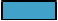 اس سال جن درجوں پر عبور حاصل کیا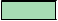 اس بنیادی عنصر پر مہارت کا کوئی ثبوت نہیں ہےبنیادی عنصر کا ٹیسٹ نہیں لیا گیاصفحہ 1 از 2اس رپورٹ کا مقصد یہ ہے کہ تدریسی منصوبہ بندی کے عمل میں ثبوت کے ایک ذریعہ کے طور پر کام آئے۔ نتائج پورے تعلیمی سال کی تمام چیزوں کے جوابات کو یکجا کرتے ہیں۔ چونکہ آپ کا بچہ ترتیبات میں علم اور مہارت کا مختلف انداز میں مظاہرہ کر سکتا ہے، اس لئے یہاں دکھائے گئے تخمینی مہارت کے نتائج شاید اس بات کی پوری طرح نمائندگی نہ کریں کہ آپ کا بچہ کیا جانتا ہے اور کیا کر سکتا ہے۔وسائل سمیت مزید معلومات کے لئے، براہ کرم https://dynamiclearningmaps.org/states ملاحظہ کریں۔ c یونیورسٹی آف کنساس۔ جملہ حقوق محفوظ ہیں۔ صرف تعلیمی مقاصد کے لئے۔ اجازت کے بغیر تجارتی یا دیگر مقاصد کے لئے استعمال نہیں کیا جا سکتا۔ “Dynamic Learning Maps” یونیورسٹی آف کنساس کا ٹریڈ مارک ہے۔اس سال جن درجوں پر عبور حاصل کیااس بنیادی عنصر پر مہارت کا کوئی ثبوت نہیں ہےبنیادی عنصر کا ٹیسٹ نہیں لیا گیاصفحہ 2 از 2وسائل سمیت مزید معلومات کے لئے، براہ کرم https://dynamiclearningmaps.org/states ملاحظہ کریں۔بنیادی عنصرمہارت کا درجہمہارت کا درجہمہارت کا درجہبنیادی عنصر12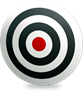 3 (ہدف)SCI.EE.5.PS1-2پگھلنے اور منجمد ہونے کو پہچانیں پگھلنے اور منجمد ہونے سے پہلے اور بعد میں وزن کا موازنہ کریں گرم کرنے، ٹھنڈا کرنے، اور ملانے سے پہلے اور بعد میں وزن کا موازنہ کریں SCI.EE.5.PS1-3طبعی خصوصیات کو ملائیںطبعی خصوصیات کے لحاظ سے مواد کی درجہ بندی کریںخصوصیات کی بنیاد پر مواد کی شناخت کریںSCI.EE.5.PS2-1جب چیزیں گرائی جاتی ہیں تو ان کی سمت کو پہچانیںجب چیزیں گرائی جاتی ہیں تو ان کی سمت کی پیش گوئی کریںیہ ظاہر کریں کہ کشش ثقل نیچے کی طرف ہےSCI.EE.5.PS3-1ایسے نمونوں کی شناخت کریں جو ظاہر کرتے ہیں کہ پودوں کو بڑھنے کے لیے سورج کی روشنی کی ضرورت ہےسورج کی روشنی سے توانائی حاصل کرتے پودوں کا نمونہ بنائیںسورج سے خوراک میں آنے والی توانائی کا نمونہ بنائیںSCI.EE.5.LS1-1بڑھنے والی چیزوں کو ان چیزوں سے الگ کریں جو نہیں بڑھتیںثبوت فراہم کریں کہ پودے بڑھتے ہیںثبوت فراہم کریں کہ پودوں کو بڑھنے کے لئے ہوا اور پانی کی ضرورت ہےSCI.EE.5.LS2-1عام انسانی کھانوں کی شناخت کریںایک نمونے کی شناخت کریں جو مادے کو پودوں سے جانوروں میں منتقل ہوتے ہوئے دکھاتا ہےزندہ چیزوں کے ذریعے منتقل ہونے والے مادے کا نمونہ بنائیںSCI.EE.5.ESS1-2طلوع آفتاب اور غروب آفتاب سمیت واقعات کو ترتیب دیںدن کے اوقات میں پیٹرنز کو پہچانیںدن کے اوقات میں موسمی پیٹرنز دکھائیںبنیادی عنصرمہارت کا درجہمہارت کا درجہمہارت کا درجہبنیادی عنصر123 (ہدف)SCI.EE.5.ESS2-1بارش ہونے پر اس روٹین کا قیاس کرتا ہے جس پر عمل کرنا ہےپہچانیں کہ پانی لوگوں کو کیسے متاثر کرتا ہےنمونہ بنائیں کہ کسی علاقے میں پانی جانداروں کو کس طرح متاثر کرتا ہےSCI.EE.5.ESS3-1زمین کے وسائل کی حفاظت کے لیے ایک طریقے کی نشاندہی کریںایسے طریقوں کا موازنہ کریں جو زمین کے وسائل کی حفاظت کرنے میں مدد دیتے ہیں یہ بیان کریں کہ زمین کے وسائل کا تحفظ کیسے کیا جا سکتا ہے